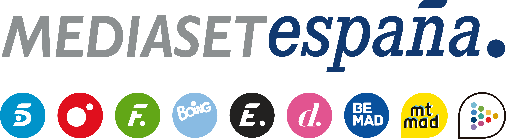 Madrid, 3 de abril de 2024Entrevista a Carmen Borrego, cuarta eliminación y nuevo juego de localización, en ‘Supervivientes’Este jueves (22:00h) con Jorge Javier Vázquez en Telecinco.Tras tener que abandonar la aventura por prescripción médica y aislada desde su aterrizaje en Madrid procedente de Honduras, Carmen Borrego será recibida en el plató y entrevistada por Jorge Javier Vázquez, en la nueva entrega de ‘Supervivientes’ que Telecinco emite este jueves 4 de abril (22:00h).En permanente conexión con Laura Madrueño desde los Cayos Cochinos, la gala anunciará también la identidad del cuarto eliminado, que se trasladará a Playa Limbo junto a Kiko Jiménez, Laura Matamoros y Kike Calleja. Tras la nueva salvación de Ángel Cristo Jr., Arantxa del Sol, Miri Pérez-Cabrero y Pedro García Aguado son los actuales nominados.También tendrá lugar un nuevo juego de localización, titulado ‘La Torre de Hércules’, en el que cada equipo -Olimpo y Condena- tendrá que empujar una construcción en cuya cúspide estará uno de sus miembros. El que menos tiempo emplee en realizar un recorrido determinado podrá elegir en qué playa desea sobrevivir los próximos días.A lo largo de la velada, los supervivientes también disputarán el juego de líder y afrontarán una nueva ronda de nominaciones en la palapa. Por último, Claudia Martínez compartirá el resultado del test de embarazo que la dirección del programa le proporcionó anoche ante los síntomas de malestar físico que había presentado los últimos días.